GEMS Meeting Minutes 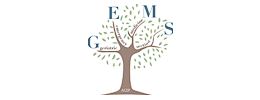 September 19, 2022Participants: Lauren Southerland, MD, FACEP; Luna Ragsdale, MD, FACEP; Rachel Skains, MD; Maura Kennedy, MD; Shan Liu, MD, FACEP; Danya Khoujah, MBBS, MEHP; Nicole Tidwell, Bonita Marek.ACEP 22 GEMS meeting in-person Sunday, October 2, 12:30-2pm 90 minutes (Moscone, Exhibition Level, Hall D 11 )Intro of Board – SoutherlandUpdates on GED projects and opportunities - KennedyCouncil Update – Liu and MagidsonGEDA Update – BieseGeri Project: GEDA Policies/Procedures - RosenGeriatric Boxing Match3 casesEPIC Sponsor – Chris Albans, MDFeedback from GEMWhat do you need from GEDA vs GEMsSummary and ConclusionPre-Conference 9/30 10:30a-2 pm (PST) Hilton, Plaza A, Lobby Level / ACEP22 San Francisco, September 30, 2022Need bio from LunaUse ACEP 22 slide template sent by NicoleTweet!Geriatric Social Gathering 10/1- Hilton, Franciscan "A"Educational submissions for ACEP23 in Philadelphia due November 11, 2022Include in announcements for GEMs sectionHow is person assigned to “Geri Track”?Next GEMS meeting is November 21.